@                    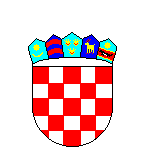         REPUBLIKA  HRVATSKAPRIMORSKO-GORANSKA ŽUPANIJA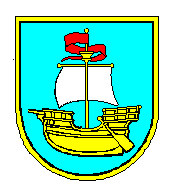       OPĆINA KOSTRENA  Upravni odjel za opće, pravne  poslove i lokalnu samoupravu KLASA: UP/I-551-06/21-02/URBROJ: 15-21-Kostrena, ___________ 2021. godineI Z J A V A Ja, ___________________________________, izjavljujem da se moje domaćinstvo sastoji                   (ime i prezime)od _____ članova.	      (broj)Ja ili član mog domaćinstva imamo / nemamo u vlasništvu kuću / stan na adresi ____________________________________________________________________.Ja ili član mog domaćinstva imamo / nemamo u vlasništvu osobno / teretno vozilo marke _________________, godina proizvodnje _______________. Vozilo je u našem vlasništvu od _________ godine.Ja ili član mog domaćinstva jesmo / nismo korisnici leasinga za osobno / teretno vozilo marke _______________, godina proizvodnje _______________. Korisnici smo leasinga od _________ godine.Ja ili član mog domaćinstva jesmo / nismo ostvarili sredstva prodajom imovine ili jesmo / nismo darovali svoju imovinu. U slučaju potvrdnog odgovora, navesti koju imovinu i koje godine: ________________________________________________________________.Izjava je sastavljena dana _____________2021. godine u svrhu ostvarivanja prava iz Odluke o socijalnoj skrbi Općine Kostrena („Službene novine Općine Kostrena“ broj 6/15, 13/18) i potpisom iste jamčim da su podaci istiniti.potpis podnositelja zahtjeva:______________________________